13. DERSԶՐՈՒՅՑA: Ի՞նչ եք անում Անկարայում:B: Ես աշխատում եմ:A:  Ի՞նչ եք աշխատում:B: Ես դասախոս եմ: A: Որտե՞ղ եք աշխատում:B: Ես աշխատում եմ համալսարանում:  A:  Իսկ մասնագիտությունդ ո՞րն է:B: Ես տետեսագետ եմ:Dilek kipiErmenicede dilek kipi çekimi şu şekilde yapılır:Զանգել		(olumsuzu)Զանքեմ		ՉզանգեմԶանգես		ՉզանգեսԶանգի			ՉզանգիԶանգենք		ՉզանգենքԶանգեք		ՉզանգեքԶանգեն		ՉզանգենPlanlanmış yakın gelecek zamanErmenicede dilek kipinin başına getirilen կ-ön eki ile oluşturulan bu zaman, planlanmış yakın geleceği zamanı ya da bir beklentiyi, ifade eder.Զանգել		(olumsuzu)Կզանգեմ		Չեմ զանգիԿզանգես		Չես զանգիԿզանգի		Չի զանգիԿզանգենք		ՉենքզանգիԿզանգեք		Չեք զանգիԿզանգեն		Չեն զանգիKarşılaştırmaErmenicede karşılaştırma, sıfatların başına ավելի(daha) kelimesi, ամենա- ön eki ya da –գույնson eki getirilerek yapılır.       Օրինակ.Բարձր	(yüksek) -- ավելի բարձր (daha yüksek) -- ամենաբարձր/բարձրագույն (en yüksek)Ermenicede bazı edatların kullanımıErmenicede bazı edatlar ismin farklı halleri ile birlikte kullanılırlar.  İsmin iyelik hali ile kullanılan edatlara örnek verelim:Իմ			մասին (hakkında)Քո			մեջ (içinde)Նրա			փոխարեն (yerine)Մեր			պատճառով (ötürü/nedeniyle)Ձեր			առաջ (önünde)Նրանց			դիմաց (karşı)İsmin yönelme hali ile birlikte kullanılan edatlara örnek verelim:առանց (olmadan/-sızın)		ինձ			մոտ (yanında)հանուն (uğruna)			քեզ			հետ (birlikte)ըստ (göre)				նրա			համար (için)մեզ			վրա (üstünde)ձեզ			պես (gibi)նրանց			նման (benzer)İsmin ayrılma hali ile kullanılan edatlar:ինձնից		բացի (hariç)	քեզնից			առաջ (önce)	նրանից		հետո (sonra)մեզնից			ձեզնից		նրանցիցDaktilo harflerini tanıtmak ve harflerin yazımını öğretmek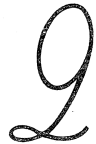 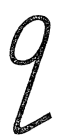       Օրինակ.Ջուր,  Ջութակ, Փունջ, Ականջ, Ջահ 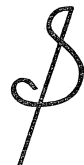 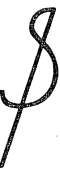      Օրինակ.Ֆլորա, Ֆերմա, Օֆիկ, Ֆուտբոլ, Կարտոֆիլ VEDALAŞMAՄնաք բարո՛վ: 